الشحوم البرازيّة، المجموع الكليّ (الدهن البرازي، الكميّة)يجب على المريض أن يتبع نظام غذائي يحوي 100 غرام من الدهون يوميا لمدة 3 أيام قبل الجمع وخلال فترة الجمع. ينبغي الحرص على ألّا يتم جمع العيّنة من المرحاض أو أن تتلوث بالبول. اجمع العينة الأولى. سجل التاريخ والوقت صباحا أو مساء.انقل تلك العينة إلى وعاء التجميع وضعها في الثلاجة. اجمع وانقل جميع عينات البراز المتعاقبة كما ذكر أعلاه. نهاية الاختبار هو بعد يوم أو يومين أو ثلاثة أيام لاحقة (كما هو مشار إليه من قبل طبيبك) في نفس الوقت من اليوم. أنت (المريض) لن تكون قادراً على التغوط عند الطلب. لا بأس بذلك. لا زال ذلك نهاية الاختبار. اغسل يديك بعد الجمع.يجب أن تحمل العيّنة اسم المريض القانوني الكامل، وتاريخ الميلاد، وتاريخ ووقت الجمع. سجّل التاريخ والوقت صباحا أو مساء الذي ينتهي به الاختبار. احضر عيّنات التجميع إلى المختبر في أقرب وقت ممكن. ‘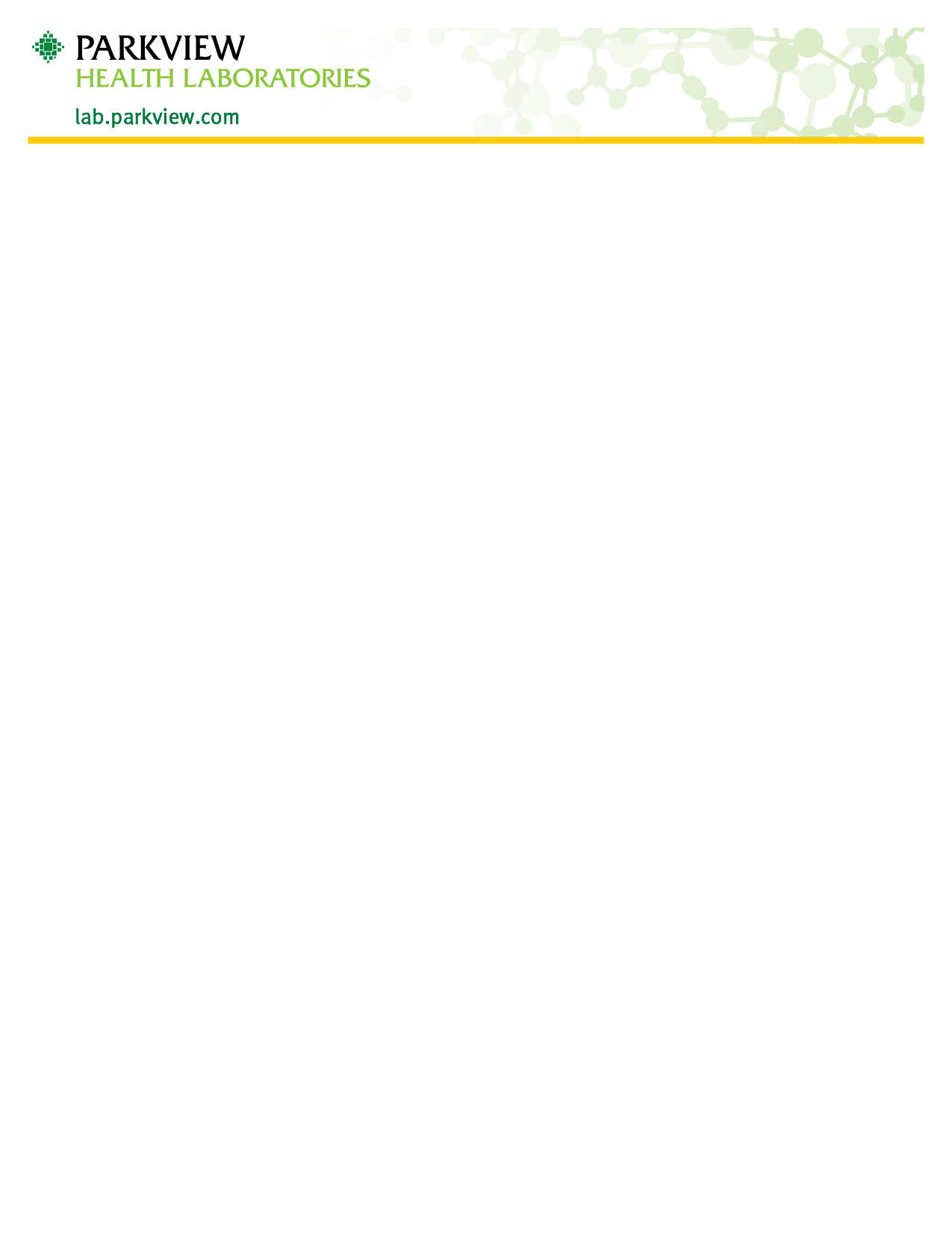 